                                                        Приложение № 6                                                           към чл. 5а, ал. 2                                             (Ново – ДВ, бр. 56 от 2019 г.,                                                   в сила от 16.07.2019 г.,                                                    изм., бр. 9 от 2020 г.,                                                          бр. 90 от 2021 г.,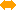                                                     в сила от 1.01.2023 г.)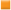 